PartsFunctionsFunctionsConnectionSays: QuotationsActionsDunny“Father Regan me that fool-saints are dangerous. The Jews warn against them particularly because they are holy meddlers and bring ill-luck”“You created a bad...quite common form of psychological suicide”Wrote autobiography of MagnusArranges Mary’s funeralSmells herHas a heart attackMeets Padre in ViennaKeeps Mary’s ashes and stoneSomeone who has had a heart attackSomeone who is an authorAttributesMannerMannerLevelMournfulIntelligentCommittedLoyalPassionateCries for MaryKeeps the ashes and stoneRemains good friends with Padre BlazonWrites entire autobiography of Paul/MagnusCries for MaryKeeps the ashes and stoneRemains good friends with Padre BlazonWrites entire autobiography of Paul/MagnusThrough Jungian Psychology, Dunny’s guilt overcomes him.PartsFunctionsFunctionsConnectionSays: QuotationsActionsBlazon“How is your fool-saint” Pg. 252“Have you met the devil yet” Pg. 254“I gather the devil tempted you with success” Pg. 254“The nuns must not know in what a spiritual state I am” Pg. 255Blazon gives Dunny guidancePriestAttributesMannerMannerLevel-wise- friendly- spirited- intellectual - whole hearted- considerate- up lifting- friendly- inquisitive- up lifting- friendly- inquisitive- could be fifth business in Dunn’y life- he has overcome his shadow by shaking hands with the devilPartsFunctionsFunctionsConnectionSays: QuotationsActionsDunny-biography he writes for Magnus is a success-tells Mrs. Dempster about Paul-Denyse asks Dunny to write Boy’s biographyhas a heart attack and doesn’t do it-visits Blazon in Vienna-cremates Mrs. Dempster-invited to Vienna by Liesl-finds Madonna statue-funerals-regretting choicesAttributesMannerMannerLevel-guiltyfinally reveals the secret of the rock being in the snowball to ballfeels he didn’t love Mrs. Dempster enough-getting oldheart attackstroke-makes the mistake of telling Mrs. Dempster that he found Paulshe becomes angry -Blazon and Dunny discuss Mrs. Dempster and books-smells Mrs.Dempster to see if she smells like flowers because saints do-keeps Mary’s ashes-makes the mistake of telling Mrs. Dempster that he found Paulshe becomes angry -Blazon and Dunny discuss Mrs. Dempster and books-smells Mrs.Dempster to see if she smells like flowers because saints do-keeps Mary’s ashes-choices we make earlier in life will impact us later on-doesn’t grow up to be like his parents-life was dictated by his guilt over Mary until he told the truthPartsFunctionsConnectionsSays Quotations:                     Actions“ Do that frankly my     -manipulates Boy     first choice was Eric     into liking herRoop I thought it         -uses peoplewanted a poets            - doesn’t like Dunnytouch but he can’t       but uses him to write do it though                  the biographyconsidering how          - plans Boy’s funeral many grants Boy          as a social eventwangled for him           - wants Boy for his I don’t know why.        money/power But boy did even          - questioned about more for you you’ll      Boy’s death find it a changefrom those saintsyou’re so fond of.”(pg 259) -learned reverse psychology -She’s similar to K Fed he marries Brittany Spears for her money and social status to become famous. AttributesMannerLevel-Masculine Mind-Feminist Opinion -Sneaky-Manipulator-Atheist - Tricks Boy into marrying her - Invites a lot of important people to the funeral and puts the attention on her. - people will do anything for money PartsFunctionsFunctionsConnectionSays: QuotationsActionsDenyse“are you going to do what I tell you, or not?” Denyse to Dunny-Got married to Boy-Thinks Boy will be a good lieutenant governor-Wants Dunny to write a biography about Boy’s life (truth)   -Has a girl named Lorene-Plans Boy’s funeral-Someone who is not very religious-Someone who is controlling-Is a girl version of BoyAttributesMannerMannerLevelMasculine mindConsidered her and Boy’s Wedding as a functionOnly one who supports BoyFeministDoes not like saintsNormal dislike of Boy’s friends (Dunny)tender, loving woman underneath it allclever Manipulative-Not concerned by spiritual things-Acts like a man to advance in her profession -Not concerned by spiritual things-Acts like a man to advance in her profession Don’t be controlling and dislike others because you never know when you might need someone to do something for you in life.  PartsFunctionsFunctionsConnectionSays: QuotationsActionsLiesl-“He was killed by…”(Brazen Head)-Brazen Head Performance-Writes a letter to DunnyeaHHeKirstie AlleyJane Lynch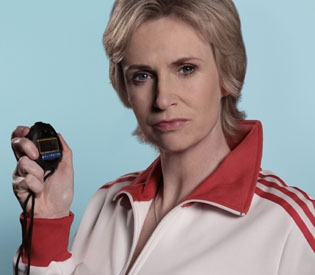 AttributesMannerMannerLevel-Ugly-Intelligent-Has not changed-Easy to talk to-Picks up conversation with Dunny right where they left off-Good connection as friends with Dunny-Provides the voice in the Brazen head-Picks up conversation with Dunny right where they left off-Good connection as friends with Dunny-Provides the voice in the Brazen head-We must live our lives for ourselves-Appearances can be deceiving-Don’t judge a book by its coverPartsFunctionsFunctionsConnectionSays: QuotationsActionsBoy“The difference between us is that you’ve brooded over it and I’ve forgotten it.”  (pg.269) Gets married to Denyse DiesJoins conservative party (joins politics)Doesn’t remember PaulBoy commits suicide Represses Deptford AttributesMannerMannerLevelNot a good politic becauseRichHandsomeNo politic friends (no connections)Driven off bridge with stone in mouthGets into politics though by-election Driven off bridge with stone in mouthGets into politics though by-election Had everything but wanted to die He didn’t have a “true love” causing loneliness and emptiness 